Publicado en Ciudad de México el 19/09/2019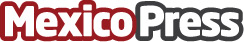 Alistan Conferencia con causa; "Alimentación y Confianza Corporal" a favor de GRUPEDSAC Ilana Borovoy, especialista en nutrición, abordará la importancia de la alimentación saludable y la confianza corporal, más allá de las rigurosas dietas. La conferencia con causa tiene como propósito recaudar fondos para que GRUPEDSAC siga llegando a comunidades de bajos recursos, para mejorar sus condiciones de vida en materia de alimentación, agua, vivienda y energíaDatos de contacto:FWD CONSULTORESNota de prensa publicada en: https://www.mexicopress.com.mx/alistan-conferencia-con-causa-alimentacion-y Categorías: Nutrición Sociedad Eventos Ciudad de México http://www.mexicopress.com.mx